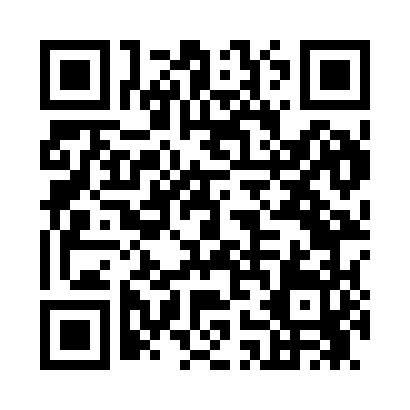 Prayer times for Hupton, Nevada, USAMon 1 Jul 2024 - Wed 31 Jul 2024High Latitude Method: Angle Based RulePrayer Calculation Method: Islamic Society of North AmericaAsar Calculation Method: ShafiPrayer times provided by https://www.salahtimes.comDateDayFajrSunriseDhuhrAsrMaghribIsha1Mon3:555:2412:424:348:019:302Tue3:555:2412:434:348:019:293Wed3:565:2512:434:348:019:294Thu3:575:2512:434:348:009:295Fri3:575:2612:434:348:009:286Sat3:585:2612:434:348:009:287Sun3:595:2712:434:348:009:278Mon4:005:2712:444:347:599:279Tue4:015:2812:444:357:599:2610Wed4:015:2912:444:357:599:2611Thu4:025:2912:444:357:589:2512Fri4:035:3012:444:357:589:2513Sat4:045:3112:444:357:589:2414Sun4:055:3112:444:357:579:2315Mon4:065:3212:444:357:579:2316Tue4:075:3312:444:357:569:2217Wed4:085:3312:454:357:559:2118Thu4:095:3412:454:357:559:2019Fri4:105:3512:454:357:549:1920Sat4:115:3512:454:357:549:1821Sun4:125:3612:454:357:539:1722Mon4:135:3712:454:357:529:1623Tue4:145:3812:454:347:529:1524Wed4:155:3912:454:347:519:1425Thu4:165:3912:454:347:509:1326Fri4:175:4012:454:347:499:1227Sat4:185:4112:454:347:489:1128Sun4:195:4212:454:347:489:1029Mon4:205:4212:454:347:479:0930Tue4:215:4312:454:337:469:0831Wed4:225:4412:454:337:459:06